                САДОВОДЧЕСКОЕ                      НЕКОММЕРЧЕСКОЕ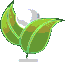                 ТОВАРИЩЕСТВО СОБСТВЕННИКОВ                       НЕДВИЖИМОСТИ    «ПИЩЕВИК»Утверждена  решением  правления СНТСН  «Пищевик»Протокол № ____ от «  22  » октября 2014 г.ДОЛЖНОСТНАЯ ИНСТРУКЦИЯ ЭЛЕКТРИКА22.10.2014 г.                                                                                                                                                 	№  4-ДИ  г. Калининград1. ОБЩИЕ ПОЛОЖЕНИЯ1.1. Настоящая инструкция определяет функциональные обязанности, права и ответственность электрика СНТ «Пищевик».1.2. Электрик назначается на должность и освобождается от должности в установленном действующим трудовым законодательством порядке решением Правления СНТ по представлению Председателя Правления или некоммерческого партнёрства по электроэнергии в СНТ «Пищевик».1.3. Электрик подчиняется непосредственно Председателю СНТ «Пищевик» и комиссии по контролю за потреблением электроэнергии.1.4. На должность электрика назначается лицо, имеющее необходимое профессиональное образование не ниже средне-специального и допуск для работы на электролиниях напряжением не менее 1 киловольта.1.5. Электрик должен знать:- технические характеристики и конструктивные особенности электрических приборов и оборудования, устройство и принцип действия приборов и оборудования, установленного на территории Товарищества; - характерные виды повреждений и способы их устранений;- организацию и технологию производства электромонтажных работ;- нормы расходов материалов, запасных частей и электроэнергии;- правила и нормы охраны труда, техники безопасности и противопожарной защиты;- правила внутреннего распорядка Товарищества, действующие в СНТ «Пищевик». 1.6. В своей деятельности электрик руководствуется:постановлениями, распоряжениями, приказами, другими руководящими и нормативными документами по вопросам энергетики и энергообеспечения, законодательными и нормативными правовыми актами;Уставом СНТСН "Пищевик";внутренними  нормативными  актами  СНТ "Пищевик", в том числе Правилами внутреннего трудового распорядка;решениями Общего собрания членов СНТ;решениями правления СНТ;приказами, распоряжениями председателя правления;настоящей Должностной инструкцией.2. ДОЛЖОСТНЫЕ ОБЯЗАННОСТИЭлектрик осуществляет следующие виды работ:2.1. В целях обеспечения поддержания исправного состояния, безаварийной и надёжной работу обслуживаемых устройств и электрооборудования СНТ, электрик осуществляет: - круглогодичный еженедельный осмотр ЛЭП СНТ на предмет технического состояния и фактов хищения электроэнергии; - ежегодно, (не реже двух раз в год), плановую проверку электрических приборов учёта потреблённой электроэнергии в жилых домах и жилых строениях членов СНТ, не членов Товарищества, имеющих электрические вводы от общественных ЛЭП на территории СНТ, согласно решению правления Товарищества; - ежеквартально проверку трёхфазных счётчиков, мощности вводных автоматов, согласно проекта электрификации Товарищества, проверку сохранности пломб на приборах учёта, а также соответствие электрического ввода в дома и строения на предмет соответствия ТУ на подключаемые объекты энергопотребления;– проверку в вечерние часы исправности уличных фонарей вдоль центральных дорог СНТ (при их наличии), в случае обнаружения неисправности осуществлять ремонт или замену уличных светильников;– регулярный осмотр коммутационной аппаратуры распределительных щитов; - проверку выходных напряжений и тока на предмет недопущения межфазовых перекосов, замену мощностных вставок при выходе их из строя, не дожидаясь решения правления или председателя СНТ;– подключение и отключение от общественных электросетей по решению правления и председателя СНТ вновь возводимых строений с нарушением ТУ электроввода;- выполнение поручений правления и председателя Товарищества.2.2. Производит монтаж новых электрических сетей.2.3. Проводит планово-предупредительный ремонт (ППР) электрической части оборудования согласно решениям Правления СНТ или общего собрания некоммерческого партнёрства по электроэнергии.2.4. Выявляет причины износа оборудования, принимает меры по их предупреждению и устранению.Обеспечивает правильную эксплуатацию, своевременный качественный ремонт в соответствии с инструкциями по техническому обслуживанию, действующими техническими условиями и нормами, электросетей и оборудования СНТ.2.6. Ликвидирует неисправности в работе устройств, их ремонт, монтаж и регулировку.2.7. Соблюдает правила внутреннего распорядка Товарищества.2.8. Соблюдает правила охраны труда, техники безопасности и пожарной безопасности.2.9. Осуществляет работы по подключению домов и строений, принадлежащих членам Товарищества, находящихся на территории СНТ к общественным ЛЭП, от счётчика к ЛЭП.2.10 Оформляет соответствующую документацию (допуск-наряд) и записи в журнале по электробезопасности.3. ПРАВАЭлектрик имеет право:3.1. Вносить на рассмотрение правления СНТ предложения по совершенствованию работы, связанной с обязанностями, предусмотренными настоящей инструкцией.3.2. Получать служебную информацию, необходимую для выполнения своих обязанностей.3.3. Требовать от правления и председателя СНТ обеспечения правил охраны труда, техники безопасности и пожарной безопасности.4. ОТВЕТСТВЕННОСТЬ.Электрик несёт ответственность за: 4.1. Неправильную эксплуатацию оборудования в части электрической безопасности.4.2. Несвоевременное и некачественное выполнение планово-предупредительного ремонта,  за простой оборудования,  происшедшей по его вине.4.3. Несоблюдение правил охраны труда, техники безопасности и пожарной безопасности.4.4. Необеспечения выполнения своих функциональных обязанностей.4.5. Недостоверную информацию о состоянии выполнения работ.4.6. Утрату технических средств и инструмента, принадлежащих СНТ, использование их не по назначению.4.7. Невыполнения приказов, распоряжений и поручений правления и председателя СНТ.4.8. Необеспечения соблюдения трудовой дисциплины. 5. УСЛОВИЯ РАБОТЫ.5.1. Режим работы электрика определяется в соответствии с правилами внутреннего распорядка СНТ «Пищевик».В настоящий документ правлением СНТ «Пищевик» могут вноситься изменения и дополнения. Должностную инструкцию составил:Заместитель председателя правления __________________  В. Лебедев С инструкцией ознакомлен:  22.10.2014 г. ______________________  С.С. Колобков